Publicado en Madrid el 21/01/2020 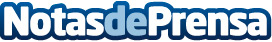 Los secretos de las despedidas de soltero de las estrellas del fútbol según Despedidas BigLos sueldos galácticos de los futbolistas más famosos dan para celebrar las despedidas más espectaculares y divertidas. Lo cuentan directamente sus organizadoresDatos de contacto:GRUPO BIGDEPARTAMENTO DE PRENSA616800510Nota de prensa publicada en: https://www.notasdeprensa.es/los-secretos-de-las-despedidas-de-soltero-de Categorias: Nacional Viaje Entretenimiento http://www.notasdeprensa.es